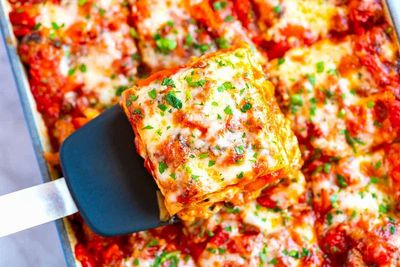 ITALIAN BUFFETCREATE YOUR OWN ITALIAN MENU INCLUDESAll Support Staff, Setup, Service of Guest Tables, Service of Buffet, Stainless Chafing Dishes & More! All disposable clear plastic dinnerware, including plates, napkins, eating utensils and cups.(SEE OUR SELECTION OF CHINA PACKAGES)Create Your Own Italian MenuHOR D OEUVRES RECEPTION & COMPLETE DINNER BUFFET
 1hr Hor d'oeuvre Reception Selections
CHOOSE 2 APPETIZERS
CHEESE & CRACKER TRAYFRESH VEGETABLE TRAY WITH RANCHITALIAN MARINARA MEATBALLSTOMATO BASIL GARLIC BRUSCHETTA STATIONEGGPLANT PARMESAN SLIDERSFRESH CAPRESE SALAD - FRESH MOZZARELLA AND TOMATOESTHREE CHEESE AND ROASTED RED PEPPER POLENTASPICY TOMATO & ITALIAN SAUSAGE FARFALLE PASTA
CHOOSE 2 ENTREESSPAGHETTI W/ MEATBALLS MARINARA OR MEAT SAUCEROTISSERIE ITALIAN CHICKENSTUFFED RICCATA SHELLS MARINARACHICKEN MARSALALEMON PINOT GRIGIO CHICKEN PICCATABEEF LASAGNAVEGETABLE LASAGNASWEET ITALIAN SAUAGE WITH PEPPERS AND ONIONSMANICOTTI MARINARAEGGPLANT LASAGNASHRIMP WITH BOW TIES IN OUR ROSA SAUCEBAKED WHITEFISH BASA W/ ITALIAN SPICES & BREADCRUMBSCHOICE OF 3 SIDES BELOWBUTTERED BROCCOLIPEAS AND ONIONSSPINACH WITH OLIVE OIL AND GARLICGARLIC MASHED POTATOESSOUTHERN YELLOW RICEOVEN BROWNED POTATOESFETTUCCINI AL FREDOITALIAN GREEN BEANSPARMESAN GREEN BEANSPASTA SALADSAUTEED MIXED SUMMER SQUASHAU GRATIN POTATOESMACARONI & CHEESEBUTTERED SWEET CORNSEASONED CUT GREEN BEANS INCLUDES FRESH SLICED ITALIAN BREAD W/ BUTTER
INCLUDED BEVERAGE STATION - CHOICE OF 2
SWEET TEA       LEMONADE    UNSWEETENED TEA
TROPICAL FRUIT PUNCH     CHERRY LIMEADE
ITALIAN PACKAGE PRICE$21.75 Dinner Buffet without Hor d' oeuvre$24.95 Dinner Buffet with Hor d' oeuvresPrices per guest(Plus, Sales Tax & Full Service - 18% Service Charge)